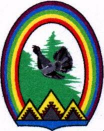 ДУМА ГОРОДА РАДУЖНЫЙХанты-Мансийского автономного округа – ЮгрыРЕШЕНИЕот ___ мая 2020 года                                                                                   № ____Об итогах реализации муниципальной программы города Радужный «Защита населения и территорий от чрезвычайных ситуаций, обеспечение  первичных мер пожарной безопасности в городе Радужный на 2019 – 2025 годы и на период до 2030 года» в 2019 году	Заслушав и обсудив информацию об итогах реализации муниципальной программы города Радужный «Защита населения и территорий от чрезвычайных ситуаций, обеспечение первичных мер пожарной безопасности в городе Радужный на 2019 – 2025 годы и на период до 2030 года» в 2019 году, Дума города решила:Информацию об итогах реализации муниципальной программы города Радужный «Защита населения и территорий от чрезвычайных ситуаций, обеспечение первичных мер пожарной безопасности в городе Радужный на 2019 – 2025 годы и на период до 2030 года» в 2019 году принять к сведению (Приложение).Председатель Думы города	  Г.П. БорщёвПриложение к решению Думы города от ___.05.2020 №_____Информацияоб итогах реализации  муниципальной программы города Радужный «Защита населения и территорий от чрезвычайных ситуаций, обеспечение  первичных мер пожарной безопасности в городе Радужный на 2019 – 2025 годы и на период до 2030 года» в 2019 году	Муниципальная программа города Радужный «Защита населения и территорий от чрезвычайных ситуаций, обеспечение первичных мер пожарной безопасности в городе Радужный на 2019 – 2025 годы и на период до 2030 года» утверждена постановлением администрации города Радужный от 13.11.2018 № 1863. Целями муниципальной  Программы являются:1. Повышение защиты населения и территории города Радужный от угроз природного и техногенного характера. 2. Обеспечение первичных мер пожарной безопасности в границах  городского округа город Радужный.Задачи муниципальной  Программы:    1. Повышение эффективности мер защиты населения от чрезвычайных ситуаций природного и техногенного характера.2. Обеспечение безопасности людей на водных объектах, охрана их жизни и здоровья.3. Повышение эффективности  первичных мер пожарной безопасности на территории города Радужный.4. Обучение населения мерам пожарной безопасности и поведению в различных чрезвычайных ситуациях природного и техногенного характера.Всего по  Программе на 2019 год было запланировано 7 442,81 тыс. руб. городского бюджета, кассовый расход на 01.01.2020 составил 7 353,71 тыс. руб., (98,8 %).Реализация Программы осуществляется в рамках выполнения запланированных программных  мероприятий:По подпрограмме 1: «Защита населения и территорий города Радужный от чрезвычайных ситуаций» запланировано 1348,66 тыс. руб.,  кассовый расход на 01.01.2020 составил 1271,90 тыс. руб., (94,3 %). В рамках подпрограммы выполнены следующие мероприятия:Основное мероприятие 1.1. «Снижение рисков и смягчение последствий чрезвычайных ситуаций природного и техногенного характера». На данное мероприятие запланировано 982,10 тыс. руб., кассовое исполнение на 01.01.2020 составило 905,36 тыс. руб., что составляет 92,18 %.Бюджетные средства направлены на:1. Содержание прямых линий связи на случай возникновения чрезвычайной ситуации. 2. Совершенствование системы оповещения и связи. Приобретение, монтаж, установка, подключение. Содержание и обслуживание системы оповещения и связи.  Оповещение и информирование населения, в том числе с использованием специализированных технических средств оповещения и информирования населении в местах массового пребывания людей, об угрозе возникновения или возникновении чрезвычайных ситуаций проводится в соответствие с Положением, утвержденным постановлением администрации города Радужный от 01.12.2017 № 1770 «О муниципальной системе оповещения и информирования населения города Радужный об угрозе возникновения и (или) о возникновении чрезвычайных ситуаций природного и техногенного характера, об опасностях, возникающих при ведении военных действий или вследствие этих действий», с изменениями от 04.04.2019 № 692.  Постановлением утверждены список руководящего состава гражданской обороны и членов комиссии по предупреждению и ликвидации чрезвычайных ситуаций и обеспечению пожарной безопасности администрации города Радужный, список теле- и радиовещательных компаний, привлекаемых для оповещения и информирования населения города Радужный по сигналам гражданской обороны, схема оповещения экстренных служб реагирования, дежурно-диспетчерских служб предприятий, учреждений, организаций и населения города Радужный, тексты речевых сообщений по оповещению населения города Радужный об угрозе возникновения и (или) возникновении чрезвычайных ситуаций природного и техногенного характера.    Муниципальная система оповещения (далее по тексту – МСО) предназначена для обеспечения своевременного доведения информации и сигналов оповещения до органов управления, сил и средств гражданской обороны, городского звена территориальной подсистемы Единой государственной системы предупреждения и ликвидации чрезвычайных ситуаций (РСЧС) и населения города Радужный об угрозе возникновения и (или) возникновения  чрезвычайных ситуаций природного и техногенного характера, от опасностей, возникающих при военных конфликтах или вследствие этих конфликтов.   На территории города Радужный установлены 3 электросирены С-40,             2 УМС-2000 и перехват телерадиовещания. В микрорайонах города дополнительно установлены 32  громкоговорителя.   Запуск электросирен С-40, УМС-2000 и включение перехвата телерадиовещания производится с пункта управления, расположенном в единой дежурно-диспетчерской службе МКУ «УМТО» города Радужный.   В целях поддержания муниципальной системы оповещения в состоянии постоянной готовности органы администрации города Радужный совместно с организациями связи осуществляют проведение плановых и внеплановых проверок работоспособности систем оповещения. В соответствии с Актами проверки состояния готовности местной системы оповещения города Радужный от 05.04.2019, 25.07.2019 система оповещения готова к использованию по предназначению.	Время охвата населения города Радужный централизованным оповещением составляет 5 минут.   Содержание и техническое обслуживание системы оповещения и связи осуществляет казенное учреждение «Дирекция единого заказчика по городскому хозяйству» города Радужный.   Основное мероприятие 1.2. «Охрана жизни и здоровья людей на водных объектах».   На данное мероприятие было запланировано 366,56 тыс. руб.,  кассовый расход на 01.01.2020 составил 366,54 тыс. руб., что составляет 99,99 %.  Постановлением  администрации города Радужный 10.05.2017 № 635 «О мерах по обеспечению безопасности людей на водных объектах, охране их жизни и здоровью» (с изменениями от 03.06.2019 № 1039), в городе Радужный в 2019 году было установлено место массового отдыха для организованного купания  людей – городской пляж на протоке реки Аган. С индивидуальным предпринимателем Ушаковой Я.В. заключен муниципальный контракт (№ 01873000078190000940001 от 27.05.2019) об оказании услуг по обеспечению безопасности людей в местах массового отдыха, охране их жизни и здоровья на территории городского пляжа на протоке реки Аган, включая дежурство спасателей в течении 62 календарных дней, в период с 15.06.2019 по 15.08.2019 с 12.00 час. до 18.00 час. 14.06.2019 проведены водолазные работы по обследованию и очистке дна акватории пляжа на протоке реки Аган. Территориальным отделение Роспотребнадзора в городе Радужный проведено исследование воды и песка. 14 июня 2019 года проведено освидетельствование вышеуказанного объекта старшим государственным инспектором Нижневартовского отделения ГИМС С.Л. Землянушиным.Обслуживание территории пляжа осуществляли казенное учреждение «Дирекция единого заказчика по городскому хозяйству» города Радужный и  ООО «Веста».Согласно договору осуществлялась очистка пляжа от мусора. На территории пляжа оборудовано 12 кабин для переодевания. Контейнеры для сбора ТБО установлены на расстоянии не менее 20 метров от зоны отдыха, урны вдоль пешеходной дорожки и на зоне мангалов. На территории пляжа установлены информационные щиты, аншлаги, завезено 12 машин песка, оборудована детская купальня, организован спасательный пост, оборудован стенд с температурным режимом воды и график работы пляжа.На период купального сезона на пляже были установлены 2 биотуалета. Обслуживание биотуалетов осуществляли КУ «ДЕЗ по ГХ» города Радужный.В местах, где купание запрещено (озеро Ай-Ягунлор (Голубое озеро),  озеро «Металл», озеро «Аэропорт», озеро СУ-968), установлены запрещающие знаки «Купание запрещено» - всего 15 штук.В средствах массовой информации размещена следующая информация для населения:1. На официальном сайте администрации города Радужный:- 05.06.2019 «Купальный сезон еще не открыт!»;- 18.06.2019 «Купальный сезон открыт»;-11.07.2019 «Безопасность на воде»;-16.07.2019 «Обеспечение безопасности на водных объектах»;- 16.08.2019 «Купальный сезон в Радужном официально закрыт»;2. В газете «Новости Радужного»:- 15.06.2019 «Открытие купального сезона»;- 26.06.2019 «Вода – безопасная территория»;- 29.06.2019 «В Радужном проходят рейды по местам, запрещенным для купания»;- 17.08.2019 «Купальный сезон закрыт».3. На телевидении «РТВ-информ» озвучено 5 речевых сообщений о правилах поведения на воде, разрешенных и запрещенных местах купания, подготовлено и представлено 4 видеоматериала на тему: «Начало купального сезона в городе. Меры безопасности на водных объектах», «Правила безопасности на воде», «Управление по делам ГО, ЧС и ПП провело рейд по местам неорганизованного купания», «Управление по делам ГО, ЧС и ПП провело повторный рейд по местам неорганизованного купания».4. На радио «Русское радио Радужный» озвучено 10 сообщений: «Купальный сезон открыт», «Правила безопасности на воде», «А стоит ли купаться», «Внимание!», «Будьте осторожны!», «Купальный сезон закрыт».5. С 15.06.2019 по 15.08.2019 на плазменном экране АУК «ДК «Нефтяник» проводилась трансляция видеоролика «Правила безопасности на воде».		6. Изготовлены и розданы населению города, образовательным учреждениям, летним оздоровительным лагерям 400 памяток: «Правила поведения на пляже», «Помощь пострадавшим на льду», «У воды без беды»,  «Безопасность на воде», «Правила поведения на воде».В соответствии с распоряжением администрации города Радужный от 24.06.2016 №600-р «Об обеспечении  соблюдения на территории города Радужный правил охраны жизни людей на водных объектах», (с изменениями от 25.12.2018 № 811р) создана рабочая группа, проведено 8 рейдов в местах, прилегающих к территориям водных объектов в границах города Радужный. Проведена агитационно-разъяснительная работа среди населения в неорганизованных местах купания. Составлено 2 протокола административного воздействия за нарушения «Правил охраны жизни людей на водных объектах в Ханты-Мансийском автономном округе – Югре», статья 19 закона ХМАО-Югры от 11.06.2010 № 102-оз «Об административных правонарушениях».15.08.2019 в городе Радужный официально закрыт купальный сезон. Выставлены знаки «Купание запрещено».В период купального сезона 2019 года гибели людей на водных объектах на территории города Радужный не допущено.По подпрограмме 2: «Обеспечение первичных мер пожарной безопасности в городе Радужный» было запланировано 6 094,15 тыс. руб.,  кассовый расход на 01.01.2020 составил 6 081,81 тыс. руб., (99,79 %). В рамках подпрограммы выполнены следующие мероприятия:Основное мероприятие 2.1. «Создание условий для поддержки общественных объединений пожарной охраны».На данное мероприятие было запланировано 114,70 тыс. руб., кассовое исполнение по мероприятию составило 100 %.В соответствии с Федеральным законом №100-ФЗ от 06.05.2011 «О добровольной пожарной охране» в городе Радужный создана «Добровольная пожарная дружина Автономной некоммерческой организации Центр народной культуры, патриотического воспитания и экологического просвещения «Чистая культура», в количестве 4 человек, которая зарегистрирована в реестре общественных объединений пожарной охраны Ханты-Мансийского автономного округа – Югры от 15.05.2018 № 903/ООПО.Добровольные пожарные дружины созданы для:- фактического участия в тушении пожаров и загораний;- проведение работы по недопущению возникновения пожаров и загораний;- проведение профилактической и агитационной  работы, направленной на предотвращение возникновения пожаров и загораний.Постановлением администрации города Радужный от 07.03.2019 № 543 «О мерах по охране от пожаров территории, покрытой лесом и кустарниками в пожароопасный период 2019 года», в целях своевременного предупреждения возникновения лесных пожаров на пожароопасный период (с 01.06.2019 по 31.08.2019) органами местного самоуправления привлекалась Добровольная пожарная дружина Центра народной культуры, патриотического воспитания и экологического просвещения «Чистая культура».Постановлением администрации города Радужный от 20.05.2019 № 965 «Об утверждении порядка предоставления субсидии на финансовое обеспечение затрат некоммерческим организациям на финансовую поддержку деятельности добровольной пожарной дружины» определен Порядок предоставления субсидии. На основании постановления администрации города Радужный от 20.06.2019 № 1162 «О предоставлении субсидии на финансовое обеспечение затрат АНО «Чистая культура» на финансовую поддержку деятельности добровольной пожарной дружины» было заключено Соглашение № 01/02-06-24 от 26.06.2019. 		Средства субсидии направлены на:		- стимулирующие выплаты за активную работу по недопущению возникновения пожаров и загораний (проведены беседы и распространены памятки по пожарной безопасности среди владельцев гаражных кооперативов, дачных участков и населения);		- приобретение памяток, плакатов и листовок (распространено 2305 памяток по пожарной безопасности).  В пожароопасный период 2019 года пожаров и возгораний на территории города Радужный, покрытой лесом и кустарником, не зарегистрировано.Все средства использованы по назначению. 	2. Основное мероприятие 2.2. «Обеспечение пожарной безопасности на территории города Радужный».На данное мероприятие запланировано 5 776,43 тыс. руб., кассовый расход на 01.01.2020 составил 5 776,41 тыс. руб., что составляет 100 %.В 2019 году по муниципальной программе были выделены средства на устранение замечаний по пожарной безопасности учреждениям социальной сферы:2.1. Управлению образования и молодежной политики администрации города Радужный по муниципальной программе было выделено 3 960,20 тыс. руб. Средства направлены на: - приобретение и перезарядку огнетушителей в МАДОУ ДС № 4, 5, 9, 15, 16, 18,  МБОУ СОШ № 2, 3, 4, 6, 8, МАУ ДО ГДДТ, КШ;- проверку работоспособности противопожарных дверей и люков в МАДОУ ДС № 4, 5, 6, 9, 10, 15, 16, 18, МБОУ СОШ № 2, 4, 5;- огнезащитную обработку деревянных конструкций кровли, с проведением эксплуатационных испытаний по контролю качества, испытание ограждения крыши в МАДОУ ДС № 4, 5, 6, 9, 10, 15, 16, 18, МБОУ СОШ № 2, 4, 5;-  ремонт системы пожарной сигнализации в МАДОУ ДС № 10, 16;- проверку работоспособности электрозадвижек в МАДОУ ДС № 4;- приобретение и установку пожарных шкафов, стендов, противопожарных знаков, планов эвакуации, ковриков диэлектрических в МБОУ СОШ № 5, 6, 8, МАУ ДО КШ;- испытание  системы внутреннего противопожарного водопровода на водоотдачу в МАДОУ ДС № 4, 5, 6, 9, 10, 12, 15, 16, 18, МБОУ СОШ № 4, 5, МАУ ДО КШ;- приобретение и установка противопожарных однопольных дверей в МАДОУ ДС № 2, 6, 10, 16, МБОУ СОШ № 5;- приобретение и установку доводчиков на противопожарные двери, проверку их работоспособности в МБОУ СОШ № 5, 6, 8;- установку, ремонт, испытание на прочность, монтаж, демонтаж ограждения кровли в МАДОУ ДС № 2, 6;- приобретение и установку противопожарных (металлических) стеллажей, полок, стоек, уголков в МБОУ СОШ № 5, 8, МАУ ДО КШ;- замену светильников аварийного освещения, световых оповещателей в МАДОУ ДС № 9, 10, 16, МБОУ СОШ № 3, 5;- очистку, обезжиривание и обработку воздуховодов системы вентиляции огнезащитным материалом, испытание наружных пожарных лестниц в МАДОУ ДС № 16;- ремонт путей эвакуации при пожаре, текущий ремонт парапетов и установка ограждения запасных эвакуационных выходов в МАДОУ ДС № 10.Исполнение по программе составляет  3 960,20 тыс. руб. – 100 %.2.2. Комитету по физической культуре и спорту администрации города Радужный по муниципальной программе выделено 574,07 тыс. руб. Средства направлены на: - приобретение и перезарядку  огнетушителей в МАУ ДО СДЮСШОР «Юность»;- приобретение знаков пожарной безопасности  и плана эвакуации в МАУ ДО ДЮСШ «Факел», ДО СДЮСШОР «Юность»;- на проведение контроля качества огнезащитной обработки деревянных конструкций кровли в МАУ ДО ДЮСШ «Факел», МАУ ДО СДЮСШОР «Юность», АУ «Дворец Спорта» города Радужный, АУ ПБ «Аган»  города Радужный;- проведение испытания ограждения кровли в МАУ ДО СДЮСШОР «Юность»;- проведение испытаний противопожарных лестниц в МАУ ДО СДЮСШОР «Юность»;- приобретение газодымозащитного комплекта в АУ СК «Сибирь»  города Радужный;- измерение сопротивления изоляции электроустановок в ДО СДЮСШОР «Юность»;- испытание внутреннего пожарного водопровода на водоотдачу, водопроводных  кранов и стояков в МАУ ДО ДЮСШ «Факел», МАУ ДО СДЮСШОР «Юность», АУ «Дворец Спорта» города Радужный, АУ СК «Сибирь»  города Радужный, АУ ПБ «Аган»  города Радужный;- ремонт системы пожарной сигнализации в МАУ ДО СДЮСШОР «Юность»;- перекатку пожарного рукава на новую скатку в МАУ ДО ДЮСШ «Факел», МАУ ДО СДЮСШОР «Юность»;  - проверку работоспособности противопожарных дверей в МАУ ДО ДЮСШ «Факел», АУ «Дворец Спорта» города Радужный, АУ СК «Сибирь»  города Радужный, АУ ПБ «Аган»  города Радужный.Исполнение составляет  574,07 тыс. руб. – 100 %.2.3. Управлению культуры и искусства администрации города Радужный по муниципальной программе выделено 1197,15 тыс. руб.Средства направлены на: - испытание огнезащитной обработки деревянных конструкций кровли в МАУ ДО «Детская школа искусств», МАУ ДО «Детская художественная школа»;- замену и установку противопожарных дверей в МАУ ДО «Детская школа искусств», БУК «Библиотечно-музейный центр»;- проведение независимой оценки пожарного риска с оформлением декларации пожарной безопасности в МАУ ДО «Детская школа искусств»;- техническое обслуживание систем вентиляции в МАУ ДО «Детская школа искусств», МАУ ДО «Детская художественная школа»;- проверку работоспособности противопожарных дверей в БУК «Библиотечно-музейный центр», МАУ ДО «Детская школа искусств», МАУ ДО «Детская художественная школа»;- проверку работоспособности противопожарных люков в МАУ ДО «Детская школа искусств»;- испытание диэлектрических средств защиты в МАУ ДО «Детская школа искусств»;- приобретение, перезарядку, ремонт и утилизацию  огнетушителей в БУК «Библиотечно-музейный центр», МАУ ДО «Детская художественная школа»;- замену системы пожарной сигнализации и оповещения с разработкой проектной документации, проведение пуско-наладочных работ в АУК «ДК «Нефтяник»;    - обслуживание внутреннего противопожарного водопровода в БУК «Библиотечно-музейный центр», МАУ ДО «Детская художественная школа»;    - проведение испытания пожарных кранов в БУК «Библиотечно-музейный центр»;    - приобретение пожарных рукавов и клапана в МАУ ДО «Детская художественная школа»;    - приобретение знаков «Направление к эвакуационному выходу» в МАУ ДО «Детская художественная школа»; - приобретение и установку доводчиков в АУК «ДК «Нефтяник». Исполнение составляет  1197,15 тыс. руб. – 100 %. 2.4. КУ «ДЕЗ по ГХ» проведена установка дымовых пожарных извещателей с GSM-модулем в 82  муниципальных квартирах с проживанием малообеспеченных граждан и многодетных семей на сумму 45,00 тыс. руб., исполнение составляет 100,0 %. Основное мероприятие 2.3. «Повышение квалификации работников и организация пропаганды, обучения населения».На данное мероприятие было запланировано 203,02 тыс. руб., кассовый расход на 01.01.2020 составил 190,70 тыс. руб., что составляет 93,9%.В рамках основного мероприятия средства были направлены на:- проведение пожарно-технического минимума руководителям  администрации города Радужный, прошли обучение 25 человек;- информирование населения по вопросам пожарной безопасности, поведению в различных чрезвычайных ситуациях природного и техногенного характера. Приобретено и распространено 5 000 памяток по пожарной безопасности;- оснащение курсов гражданской обороны города Радужный. Постановления администрации города Радужный от 28.01.2019 № 185 в администрации города созданы курсы гражданской обороны для обучения руководителей предприятий и сотрудников по гражданской обороне защите населения и территорий от чрезвычайных ситуаций природного и техногенного характера. Для работы курсов были приобретены: тренажер  сердечно-лёгочной реанимации «Максим» и оргтехника.Целевые показатели за 2019 год достигнуты. 	Отчет по оценке эффективности муниципальной «Защита населения и территорий от чрезвычайных ситуаций, обеспечение первичных мер пожарной безопасности в городе Радужный на 2019 – 2025 годы и на период до 2030 года» за 2019 год представлен в таблице 1.таблица 1	Оценка эффективности реализации муниципальной программы за 2019 год составляет 5 – эффективная муниципальная программа.____________________________ПОЯСНИТЕЛЬНАЯ ЗАПИСКАк проекту решения Думы города Радужный «Об итогах реализации муниципальной программы города Радужный «Защита населения и территорий от чрезвычайных ситуаций, обеспечение  первичных мер пожарной безопасности в городе Радужный на 2019-2025 годы и на период до 2030 года» в 2019 годуВ рамках подготовки очередного шестьдесят пятого заседания Думы города Радужный, управлением гражданской защиты и обеспечения безопасности населения администрации города Радужный подготовлена информация «Об итогах реализации  муниципальной программы города Радужный «Защита населения и территорий от чрезвычайных ситуаций, обеспечение первичных мер пожарной безопасности в городе Радужный на 2019-2025 годы и на период до 2030 года» в 2019 году.№Наименование показателя20192019Примечание№Наименование показателяпланФакт  Примечание1.Количество пострадавших в чрезвычайных ситуациях природного и техногенного характера00показатель достигнут2.Количество общественных спасательных  постов в местах массового отдыха людей на водных объектах, единицы11показатель достигнут3.Количество муниципальных учреждений, охваченных мероприятиями по приведению их в соответствие с  требованиями норм и правил пожарной безопасности, учреждений2525показатель достигнут4.Доля населения города Радужный, охваченного противопожарной пропагандой6565показатель достигнутНаименование критерияВесБаллОценка по критериюКомментарииСтепень достижения целевых значений показателей муниципальной программы (K1)0,552,5100%  целевых показателей исполнены в отчетном году.Степень достижения целевых значений показателей муниципальной программы (K1)0,552,5100%  целевых показателей исполнены в отчетном году.Степень достижения целевых значений показателей муниципальной программы (K1)0,552,5100%  целевых показателей исполнены в отчетном году.Степень выполнения основных мероприятий муниципальной программы в отчетном году (K2)0,351,5Выполнены все запланированные программой основные мероприятия. Итого процент выполнения основных мероприятий составляет 100 %Освоение средств за счет всех источников финансирования (федеральный, региональный, муниципальный) (K3)0,251Освоение средств по муниципальной программе составило 98,8%5